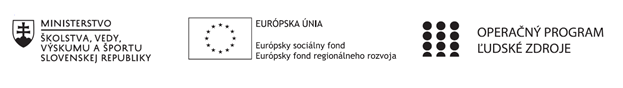 Správa o činnosti pedagogického klubu Príloha:Prezenčná listina zo stretnutia pedagogického klubuFotografie účastníkov stretnutiaFotodokumentácia účastníkov pedag.  klubu prírodovedy na 1. stupni ZŠ  konaného dňa 21. 3. 2019 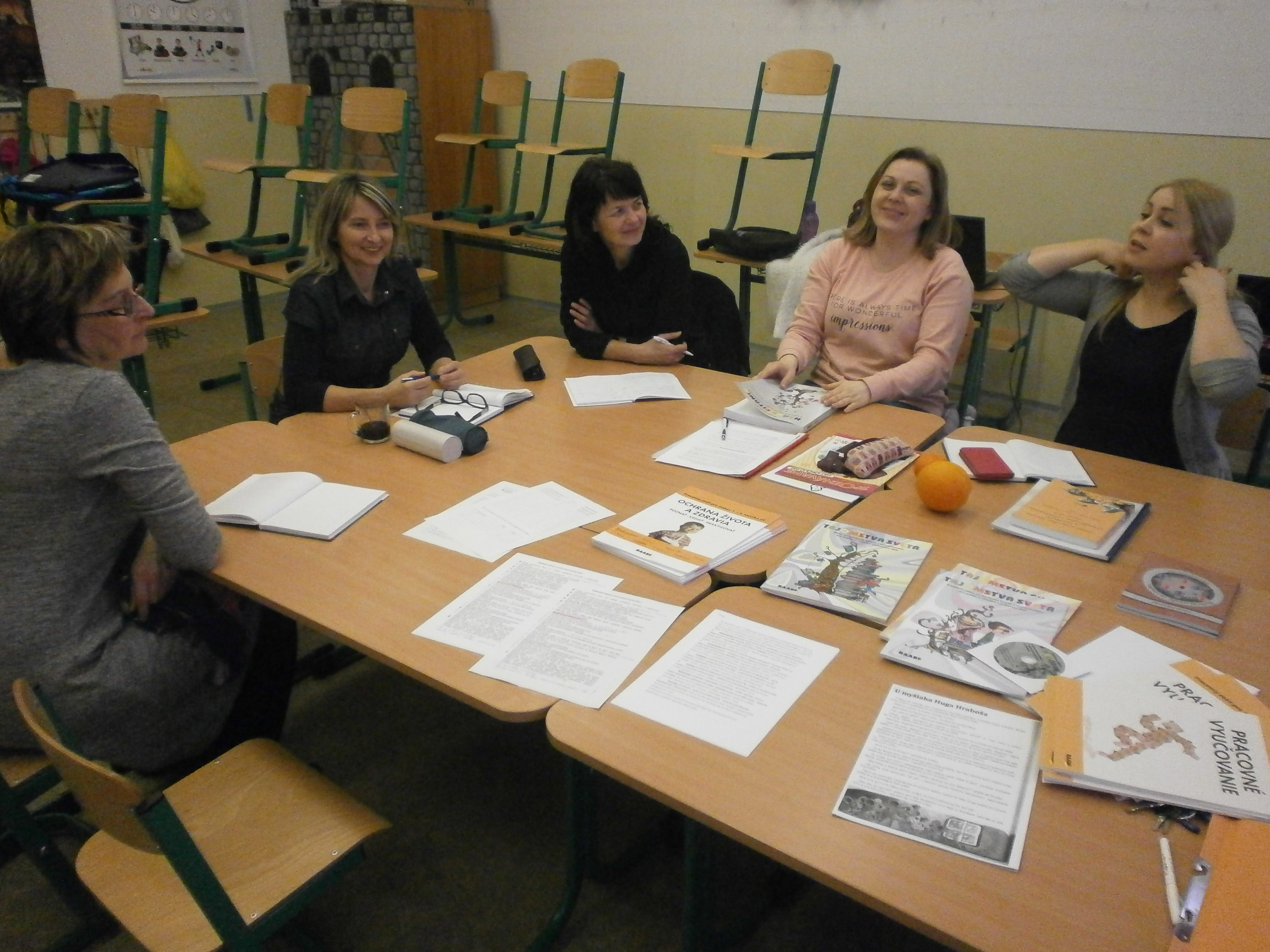 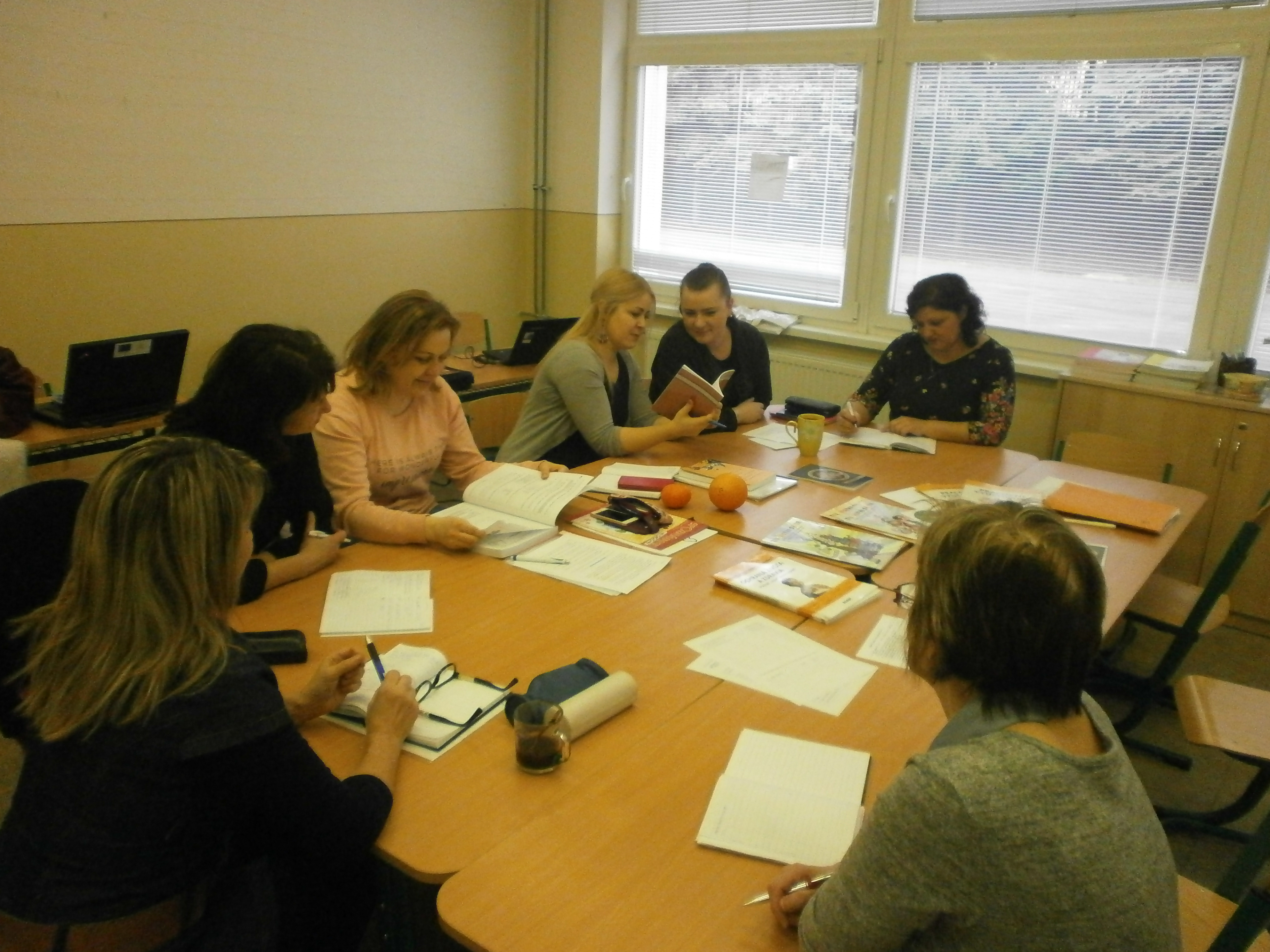 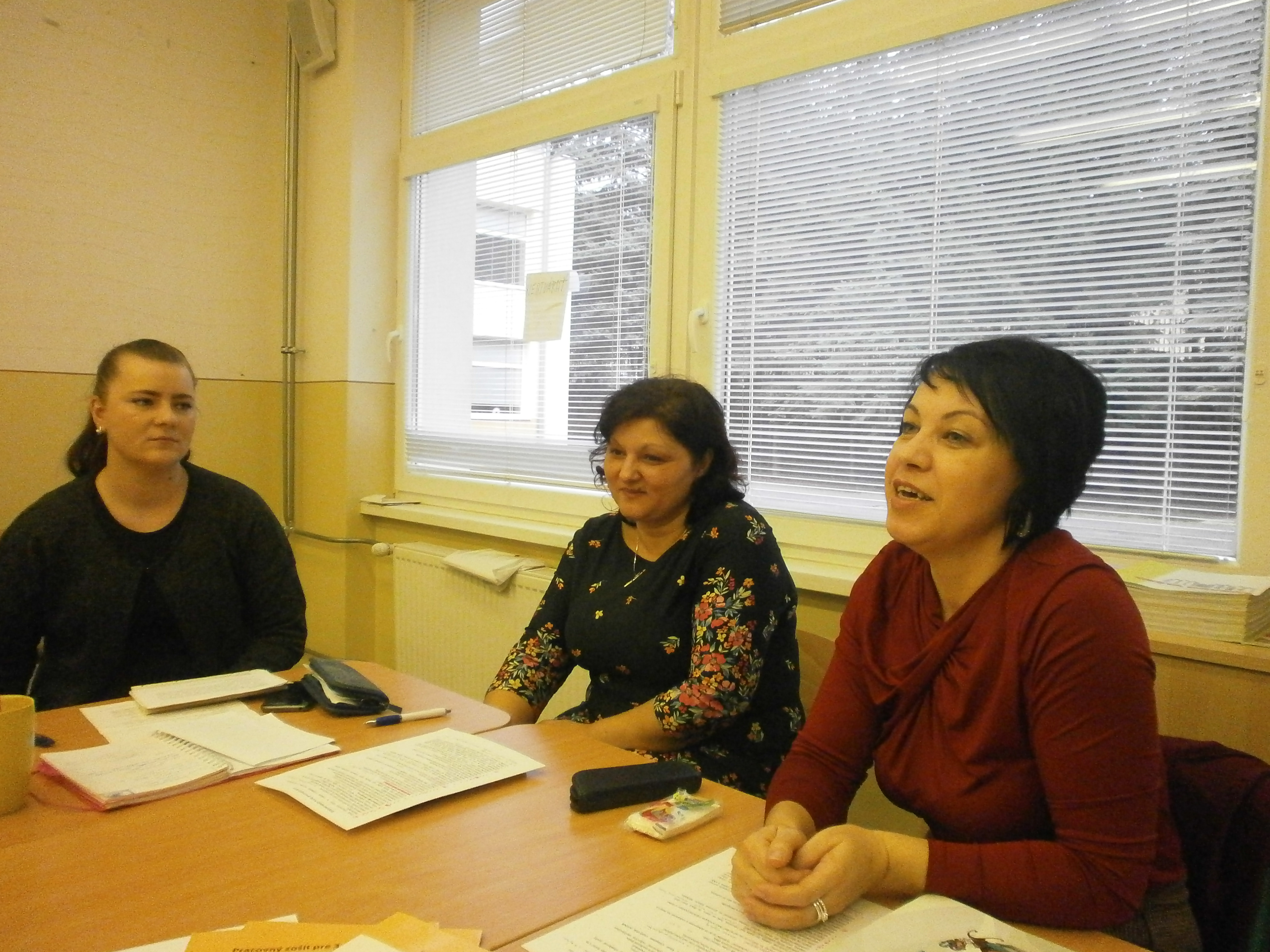 Spracovala  Mgr. Anna Ondovová / koordinátor pedagogického klubuPríloha správy o činnosti pedagogického klubu                                                                                             PREZENČNÁ LISTINAMiesto konania stretnutia:  trieda II.A , ZŠ Hanušovce n/TDátum konania stretnutia: 2. 04. 2019Trvanie stretnutia: od  14,00 hod	do  17,00 hod	Zoznam účastníkov/členov pedagogického klubu:Meno prizvaných odborníkov/iných účastníkov, ktorí nie sú členmi pedagogického klubu  a podpis/y:Prioritná osVzdelávanieŠpecifický cieľ1.1.1 Zvýšiť inkluzívnosť a rovnaký prístup ku kvalitnému vzdelávaniu a zlepšiť výsledky a kompetencie detí a žiakovPrijímateľZákladná škola, Štúrova 341, Hanušovce nad TopľouNázov projektuRozvoj funkčnej gramotnosti žiakov v základnej školeKód projektu  ITMS2014+312011Q919Názov pedagogického klubu Klub prírodovedy na 1. stupni ZŠDátum stretnutia  pedagogického klubu21. 3. 2019Miesto stretnutia  pedagogického klubuUčebňa IKT 1. stupeňMeno koordinátora pedagogického klubuMgr. Anna OndovováOdkaz na webové sídlo zverejnenej správywww.zshanusovce.edupage.skManažérske zhrnutie:krátka anotácia, kľúčové slová Implementácia správne zvolených  metód a foriem v edukácii má kladný vplyv na rozvoj kľúčových kompetencií, čo prispieva k rozvoju funkčnej gramotnosti. Pestrou škálou aktivít môžeme  aj u žiakov  so ŠVVP výrazne podporiť rozvoj prírodovednej gramotnosti.Kľúčové slová: prírodovedná gramotnosť, organizačné formy vyučovaniaHlavné body, témy stretnutia, zhrnutie priebehu stretnutia: Rozvoj prírodovednej gramotnosti1. Prírodovedná gramotnosť.2. Organizačné formy a ich klasifikácia. Analýza organizačných foriem v predmete      prírodoveda. 3. Rozvoj prírodovednej gramotnosti v rámci medzipredmetových vzťahov u žiakov so         ŠVVP.4. DiskusiaPriebeh stretnutia členov pedagogického klubu vychádzal z jednotlivých bodov.1.  Prírodovedná gramotnosť, jej úlohy, ciele a význam. Aplikácia úloh  pre žiakov so ŠVVP vychádzajúcich  z konkrétnych situácií a ich riešenie. 2. Zefektívnenie vyučovacieho procesu aplikáciou  správne zvolených organizačných foriem pre žiakov so ŠVVP. 3. Rozvoj prírodovednej gramotnosti v rámci medzipredmetových vzťahov v konkrétnych témach u žiakov so ŠVVP. Tvorba cieľov a špecifikácia úloh pre  žiakov so ŠVVP.4. V závere si členovia odovzdali nápady, návrhy  pri tvorbe úloh,  námety aktivít pre obohatenie výučby.Závery a odporúčania:Pestrou škálou aktivít môžeme  žiakov  ŠVVP podnecovať a motivovať ku komunikácií o danej téme. Sprostredkovať základné a veku primerané poznatky o prírodných, spoločenských, technických javoch a udalostiach a tým výrazne podporiť rozvoj prírodovednej gramotnosti.Vypracoval (meno, priezvisko)Mgr. Anna OndovováDátum22. 3. 2019PodpisSchválil (meno, priezvisko)PaedDr. Viera HodoškováDátum22. 3. 2019PodpisPrioritná os:VzdelávanieŠpecifický cieľ:1.1.1 Zvýšiť inkluzívnosť a rovnaký prístup ku kvalitnému vzdelávaniu a zlepšiť výsledky a kompetencie detí a žiakovPrijímateľ:Základná škola, Štúrova 341, Hanušovce nad TopľouNázov projektu:Rozvoj funkčnej gramotnosti žiakov v základnej školeKód ITMS projektu:312011Q919Názov pedagogického klubu:Klub prírodovedy na 1. stupni ZŠč.Meno a priezvisko, aprobáciaPodpisInštitúcia1.Mgr. Anna Ondovová,  učiteľs.pre 1. st. ZŠZŠ Hanušovce nad Topľou2.Mgr. Anna Ivaničová, učiteľs.pre 1. st. ZŠZŠ Hanušovce nad Topľou3.Mgr. Monika Molitorisová, učiteľ.pre 1. st. ZŠZŠ Hanušovce nad Topľou4.Mgr. Anna Rišková, učiteľs.pre 1. st. ZŠZŠ Hanušovce nad Topľou5. Mgr. Ondrej Sabo, učiteľs.pre 1. st. ZŠZŠ Hanušovce nad Topľou6.Mgr. Eva Tomčíková, učiteľs.pre 1. st. ZŠZŠ Hanušovce nad Topľou7.Mgr. Daša Vargová, učiteľs.pre 1. st. ZŠZŠ Hanušovce nad Topľou8.Mgr. Viera Vrlíková, učiteľs.pre 1. st. ZŠZŠ Hanušovce nad Topľou9.Bc. Eva Gumanová, pg., asistentZŠ Hanušovce nad Topľou10. Bc. Gabriela Jurková, vychovávateľkaZŠ Hanušovce nad Topľouč.Meno a priezviskoPodpisInštitúcia